MechatronikAbsolwent szkoły kształcącej w zawodzie mechatronik powinien być przygotowany do wykonywania następujących zadań zawodowych:montowania urządzeń i systemów mechatronicznych;wykonywania rozruchu urządzeń i systemów mechatronicznych;wykonywania konserwacji urządzeń i systemów mechatronicznych.Kwalifikacje zawodowe:ELM.03. Montaż, uruchamianie i konserwacja urządzeń i systemów mechatronicznych.Absolwent szkoły kształcącej w zawodzie mechatronik po potwierdzeniu wyżej wymienionej kwalifikacji ELM.03. może uzyskać dyplom potwierdzający kwalifikacje w zawodzie technik mechatronik po potwierdzeniu dodatkowo kwalifikacji 
ELM.06.Eksploatacja i programowanie urządzeń i systemów mechatronicznych.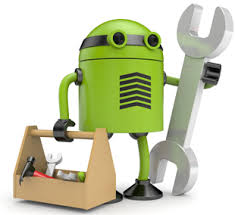 